MUZEUM ROLNICTWA IM. KS. KRZYSZTOFA KLUKA W CIECHANOWCU 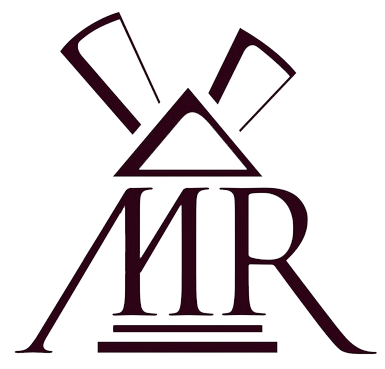 INSTYTUCJA KULTURY WOJEWÓDZTWA PODLASKIEGOUL. PAŁACOWA 5, 18-230 CIECHANOWIEC                                                                           www.muzeumrolnictwa.pl                                                                                                                                                                               e-mail: info@muzeumrolnictwa.pl                                                                                                                                        	                 tel. (86) 27 71 328, fax (86) 27 73 857                                                                                        							Ciechanowiec, 08.12.2022 r.oznaczenie sprawy: 34/2022Szanowni Państwo,Wykonawcy zainteresowani postępowaniemINFORMACJA O WYBORZE NAJKORZYSTNIEJSZEJ OFERTY
Muzeum Rolnictwa im. ks. Krzysztofa Kluka w Ciechanowcu zawiadamia, 
że w wyniku postępowania prowadzonego w trybie zapytania ofertowego 
na „Dostawa i montaż klimatyzacji w obiektach na terenie Muzeum Rolnictwa 
w Ciechanowcu” wybrano ofertę Wykonawcy: KRASVENT Krzysztof Krassowskiul. Hryniewicka 2416-001 Ignatki OsiedleUzasadnienie wyboru: Oferta złożona przez ww. Wykonawcę, spełniła wymogi zapytania ofertowego co do treści. Wykonawca spełnił warunki udziału w niniejszym postępowaniu. Oferta została uznana 
za najkorzystniejszą w oparciu o kryteria oceny ofert określone w zapytaniu ofertowym. Jednocześnie Zamawiający informuje, iż odrzuca ofertę nr 1 firmy - KAPAMARO Robert Wszoła, ponieważ urządzenia zaproponowane przez Wykonawcę odbiegają parametrami technicznymi, od wymagań i oczekiwań Zamawiającego. W związku z tym Zamawiający odrzuca powyższą ofertę.Zamawiający przedstawia firmy, adresy Wykonawców, którzy złożyli oferty w terminie:KAPAMARO Robert Wszoła, ul. Kadrowa 15F, 04 – 421 Warszawa - cena – 70 646,28 zł brutto. WES Sp. z o.o., ul. Kołodziejska 29,15-256 Białystok – cena – 171 806,40 zł brutto. KRASVENT Krzysztof Krassowski, ul. Hryniewicka 24, 16-001 Ignatki Osiedle – cena – 110 700,00 zł brutto. Marek Danilczuk P.H.U.R. „FELIX”, 15-694 Białystok, Fasty ul. Szosa Knyszyńska 8 – cena – 118 572,00 zł brutto.Zakład Usługowo Handlowy PRED DOM Krzysztof Górski, ul. Białostocka 49, 17-100 Bielsk Podlaski – cena – 141 450,00 zł brutto.SKARSAN Sp. z o.o. spk, ul. Składowa 12/205 Białystok – cena – 138 990,00 zł brutto.INSTAL-PRO Paulina Głowacka, ul. Klonowa 27/20, 05-300 Mińsk Mazowiecki – cena – 120 663,00 zł brutto.Klimart Sp. z o.o., ul. Warsztatowa 1D, 15-637 Białystok – cena – 118 717,14 zł brutto. 	  Przewodnicząca Komisji Przetargowej                                                                        Aneta Uszyńska                                             